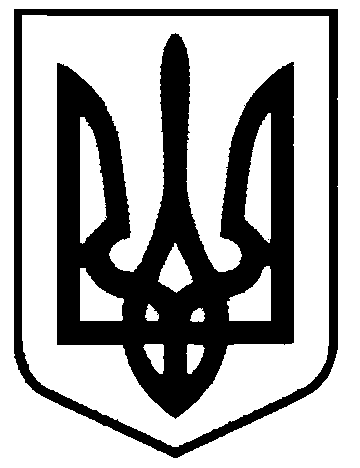 СВАТІВСЬКА МІСЬКА РАДАВИКОНАВЧИЙ КОМІТЕТРІШЕННЯвід  17 травня 2017 р.    	                  м. Сватове                                                  №37   «Про надання дозволу на порушення об’єктів благоустрою ТОВ СП «НІБУЛОН»      Розглянувши звернення ТОВ СП «НІБУЛОН» з проханням надати дозвіл на порушення об’єктів благоустрою, що необхідно для  проведення земляних робіт пов’язаних з прокладанням газопроводу середнього тиску до будівель та споруд ТОВ СП «НІБУЛОН за адресою: м.Сватове, вул.. Ново-Старобільська, 17, керуючись рішенням 23-ї сесії Сватівської міської ради від 03.02.2014 року «Про  затвердження Порядку видачі дозволів на порушення об’єктів благоустрою та ордерів на проведення земляних робіт на території  м.Сватове», постановою Кабінету Міністрів України №870 від 30 жовтня 2013 року «Про затвердження Типового порядку видачі дозволів на порушення об’єктів благоустрою або відмови в їх видачі, переоформлення, видачі дублікатів, анулювання дозволів», Законом України «Про благоустрій населених пунктів», Законом України «Про регулювання містобудівної діяльності», ст.30 Закону України «Про місцеве самоврядування в Україні»,Виконавчий комітет Сватівської міської ради ВИРІШИВ:1. Надати ТОВ СП «НІБУЛОН» терміном до 17 серпня 2017 року дозвіл на порушення об’єктів благоустрою по вул.Ново-Старобільська, 17, м.Сватове, що необхідно для  проведення земляних робіт пов’язаних з прокладанням газопроводу середнього тиску до будівель та споруд. 2. Контроль за виконанням даного рішення покласти на першого заступника міського  голови   по роботі з виконавчими органами ради Жаданову Л.В.Перший заступник міського голови				          Л.В.  Жаданова